From: RickTo: IELTS Prep GroupSubj:	 IELTS Reading lesson 10Lesson ObjectiveThe student shall be able to use “power words” as part of their oral vocabulary, speak and comprehend both social and business language and demonstrate effective oral communication skillsSection OneSynonymsEvaluation CriteriaAbility to understand idioms used in the English languageSection TwoSpeaking and Listening comprehension skills.Evaluation CriteriaAbility to both effectively speak and comprehend in a social or business environment.LIMERICKS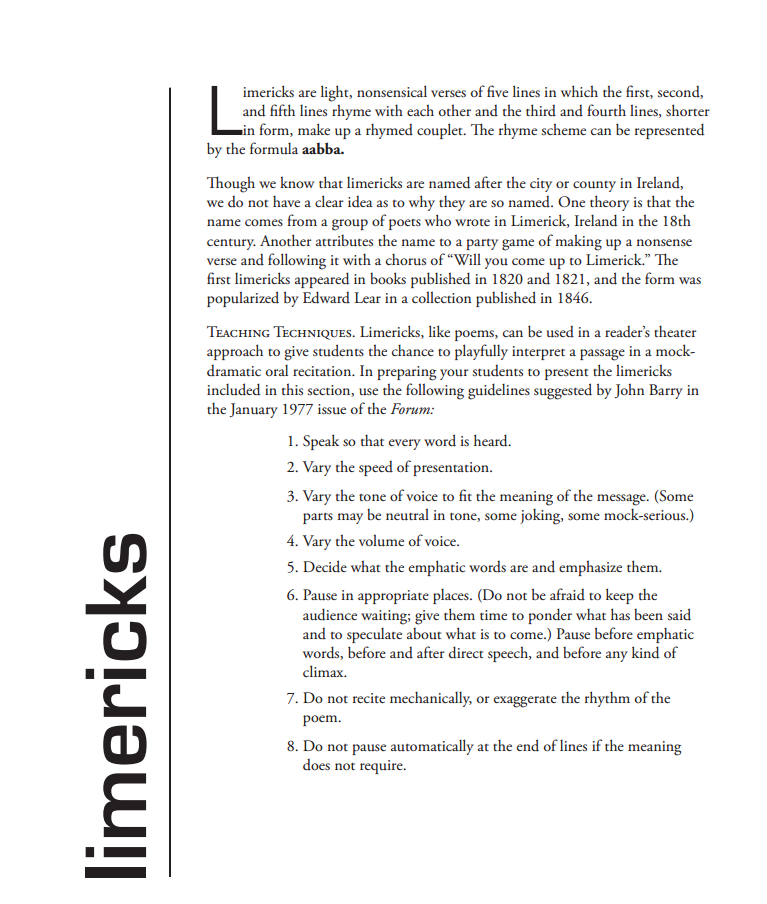 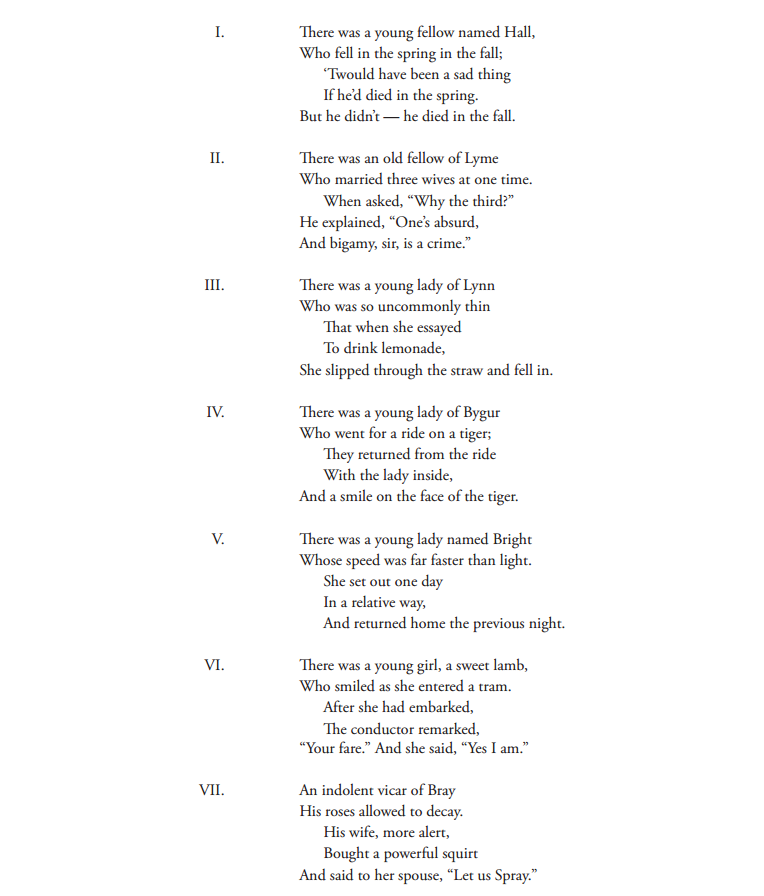 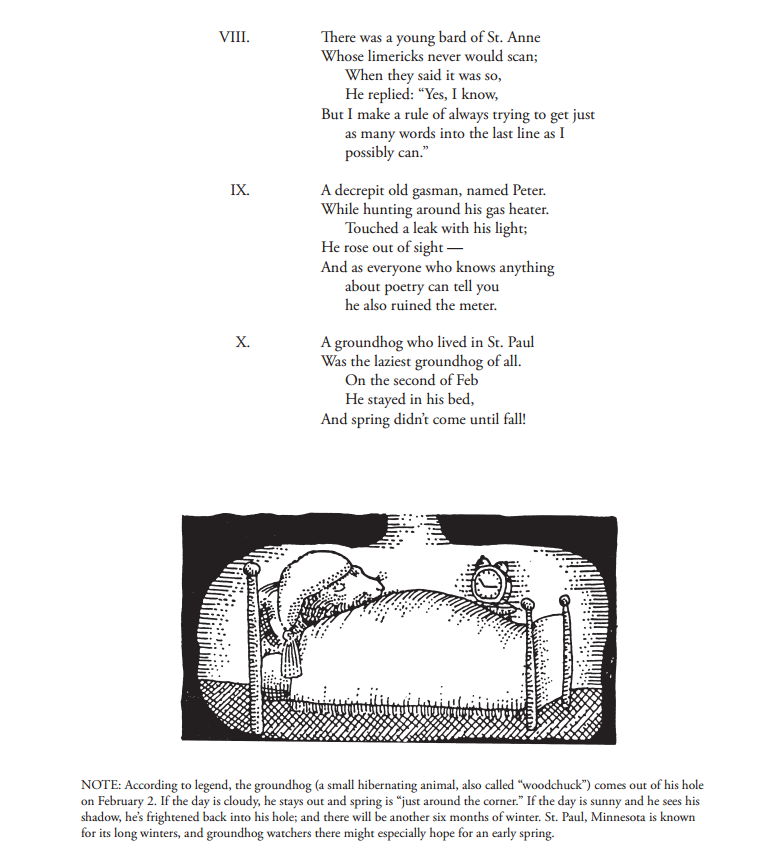 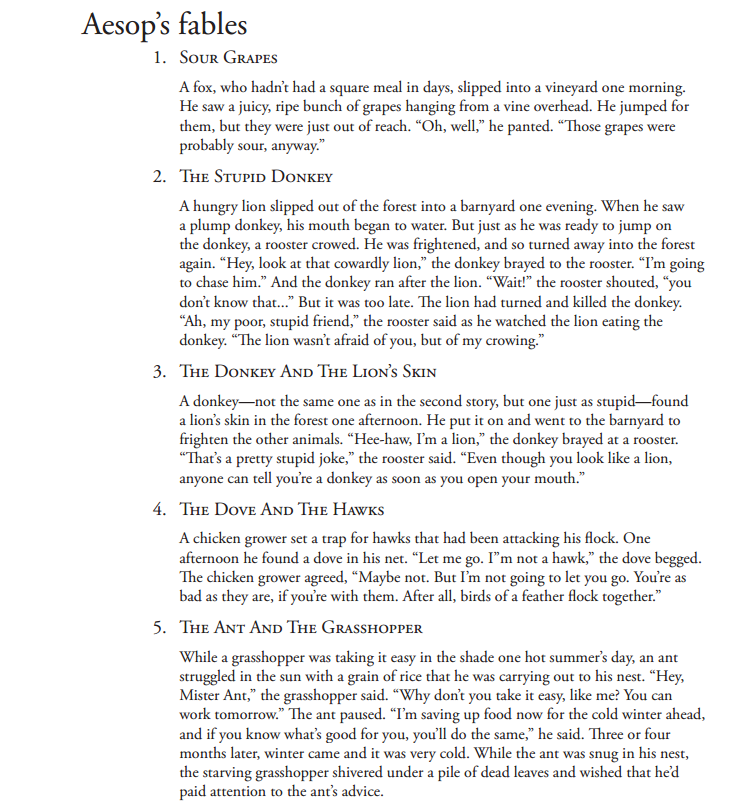 IDIOMSDEFINTIONSBACK TO SQUARE ONE, GONAVIE ABOUT SOMETHINGBAD BLOODTO HAVE MIXED OR INCONSISTENT FEELINGS ABOUT SOMETHINGBACKHANDED COMPLIMENTRETURN TO THE BEGINNINGBEAT A DEAD HORSENEGATIVE OR ILL FEELINGSBEND (SOMEONE’S) EARA CRITICISM THAT IS PHRASED IN SUCH A WAY THAT IT APPEARS TO BE A COMPLIMENTBIG CHEESEA PERSON WHO IS CONSIDERED IMPORTANT PRIMARILY BECAUSE THE PLACE OR SETTING IS SMALLBIG FISH IN A SMALL PONDAN IMPORTANT, POWERFUL OR INFLUENTIAL PERSONBIRD’S-EYE VIEWTO TALK TO SOMEONE FOR A LONG TIMEBLOW OFF STEAMTO EXPRESS ONE’S ANGER, USUALLY NOISILY AND HARMLESSLY, THEREBY RELIEVING ONE’S TENSIONBLOW (ONE’S) STACKTO ARGUE OR PURSUE A POINT OR TOPIC WITHOUT THE POSSIBILITY OF SUCCESSRUN HOT AND COLDTO BECOME SUDDENLY VERY ANGRYBORN YESTERDAYA BROAD VIEW OR OVERVIEW OF SOMETHING OR SOMEPLACE